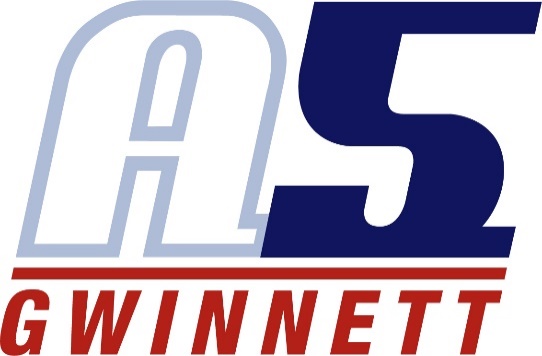 Brianna BrownEDUCATION 		Bachelor of Science in Education, May 2020 The University of Alabama, Tuscaloosa, AL Majors: Early Childhood Education (Birth-3 rd ) Elementary Education (K-6 th ) GPA: 3.8/4.0 CERTIFICATIONS 	Class B State of Alabama (Elementary Education, Early Childhood Education) Passed Praxis Core, Praxis II Teaching Reading, Early Childhood, ELED Multiple Subjects Alabama Math Science Technology Initiative: K-2 Math edTPA RELEVANT Tuscaloosa Academy, Tuscaloosa, Alabama EXPERIENCE 	Assistant JV Coach 2018-2020 Assistant Varsity Coach PARA Volleyball, Tuscaloosa, Alabama12U Team Head Coach NASA Crimson, Tuscaloosa, Alabama15-1s Head Coach PLAYING 	Peachtree Ridge HS Volleyball Middle Hitter 2012-2015 Team Captain GA5 AAU Volleyball 16-2s Middle 17-2s Middle Co-Captain Volley Performance: Participated in numerous clinics, camps, and skills trainings LEADERSHIP 		President, University of Alabama Student Recruitment Team, Spring 2018 – Spring 2020VOLUNTEER	Reading Volunteer, Bright Minds Reading, Tuscaloosa, AL, Fall 2018 EXPERIENCE Home Builder, Habitat for Humanity, Tuscaloosa, AL, Spring 2017